ПРИ ВСТРЕЧЕ С СОБАКОЙ…
Причин нападения собак на человека может быть несколько. Распространенный случай — человек сам не зная того вторгается на территорию, «закрепленную» за собакой (это, например, может быть лестничная клетка, примыкающая к квартире, в которой обитает собака, дворовое пространство, где обычно выгуливают собаку или просто охраняемая собакой территория).
Чтобы избежать нападения:
• Относитесь к животным с уважением и не прикасайтесь к ним в отсутствие хозяина.
• Не надо считать любое помахивание хвостом проявлением дружелюбия. Иногда это может говорить о совершенно недружелюбном настрое.
• Не трогайте животных во время сна или еды.
• Не трогайте щенков и не отбирайте то, с чем собака играет, чтобы избежать её защитной реакции.
• Не кормите чужих собак.
• Не приближайтесь к собаке, находящейся на привязи.
• Не играйте с хозяином собаки, делая движения, которые могут быть восприняты животным как агрессивные.
• Не показывайте страха или волнения перед враждебно настроенной собакой. Собака может почувствовать это и повести себя агрессивно.
• Не стоит пристально смотреть в глаза собаке и улыбаться.
• Не делайте резких движений и не приближайтесь к собаке.
• Не приближайтесь к большим собакам охранных пород. Некоторые из них выучены бросаться на людей, приближающихся на определённое расстояние.
• Если в узком месте (например, в подъезде) собака идёт вам навстречу на поводке, лучше остановиться и пропустить её хозяина. Как понять, что собака собирается напасть:
• нервное подергивание хвоста;
• направленные вперед уши;
• ощетинившаяся спина;
• напружиненные лапы;
• ворчание или предупреждающий рык.
Не убегайте, чтобы не вызывать в животном охотничьего инстинкта нападения сзади и не стать лёгкой добычей.
Как нападают собаки: Спереди - уворачиваются от ударов обороняющегося и стараются обойти его сбоку/сзади. После чего кусают за руку, за ногу и т.д. Сзади (догоняя) - тяжелая собака обычно хватает человека за торс зубами и валит на землю. Средняя собака сбивает человека с ног, прыгая всеми четырьмя лапами на него и ударяя в область поясницы. Легкие собаки запрыгивают на спину и стараются вцепиться в плечо или шею и повиснуть на человеке. Самозащита Когда собака начала атаку - пытаться «взять на испуг» уже поздно. Надо защищаться. Принимайте нападение собаки, стоя не лицом к ней, а немного развернувшись боком. Защитите горло: прижмите подбородок к шее, выставьте вперед руку и подставьте под ее пасть сумку, свернутую куртку, обувь. В момент прыжка постарайтесь сбить собаку с ног сильным и быстрым ударом в область лопатки, в шею или грудь. Подручными средствами могут быть: палки, сумка или зонтик - крепко держите их перед собой и дайте собаке вцепиться в этот предмет. Не опуская свое средство защиты, не спуская глаз с собаки, медленно отступайте к укрытию: забору или стене дома.Уязвимые точки собак: - кончик носа, переносица, глаза и ноздри (нюх); - затылочная часть и темечко за ушами; - солнечное сплетение, ребра, суставы лап и копчик; - слизистые оболочки и гениталии. ПЧ-111 пгт. Кедровый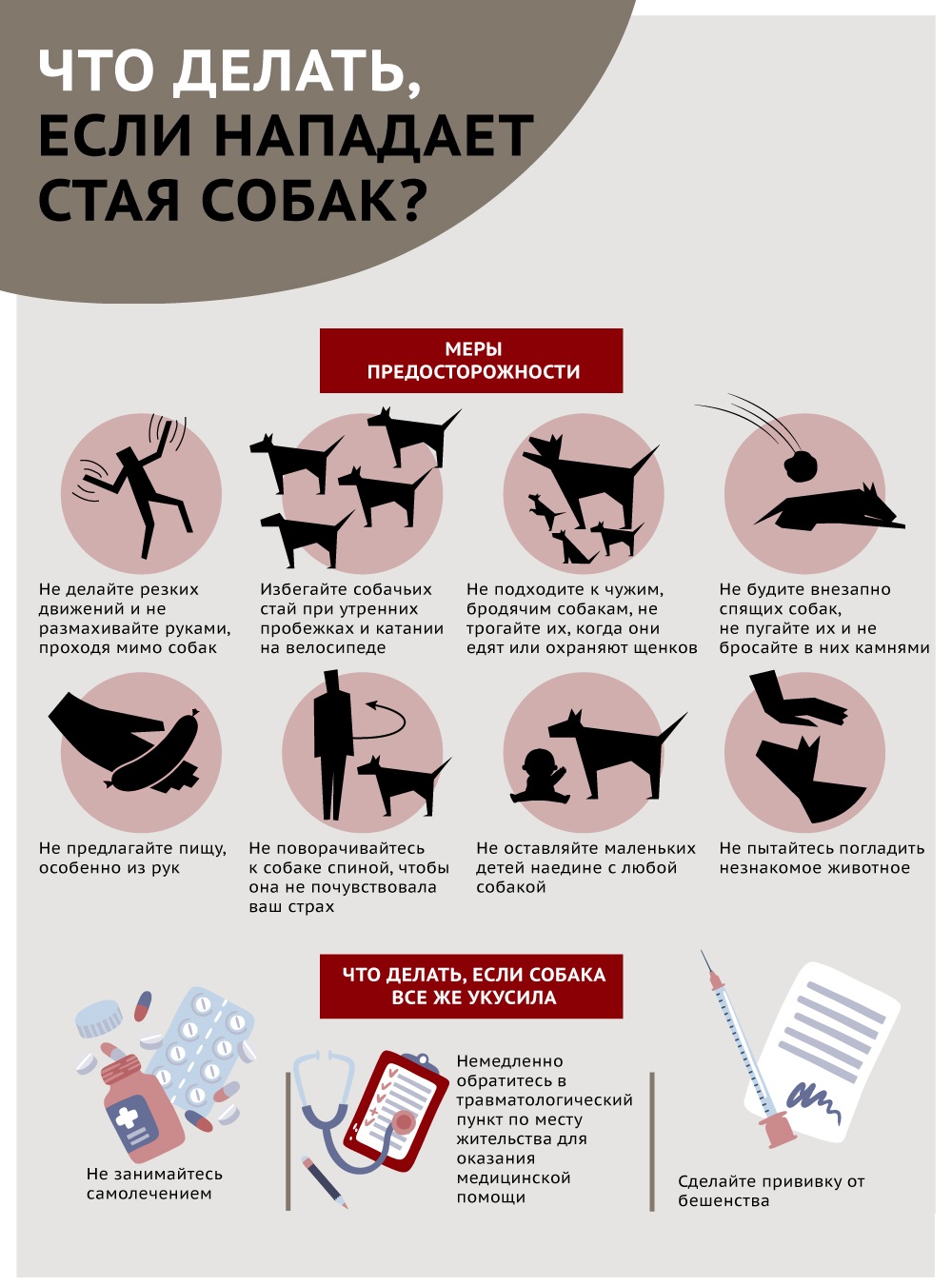 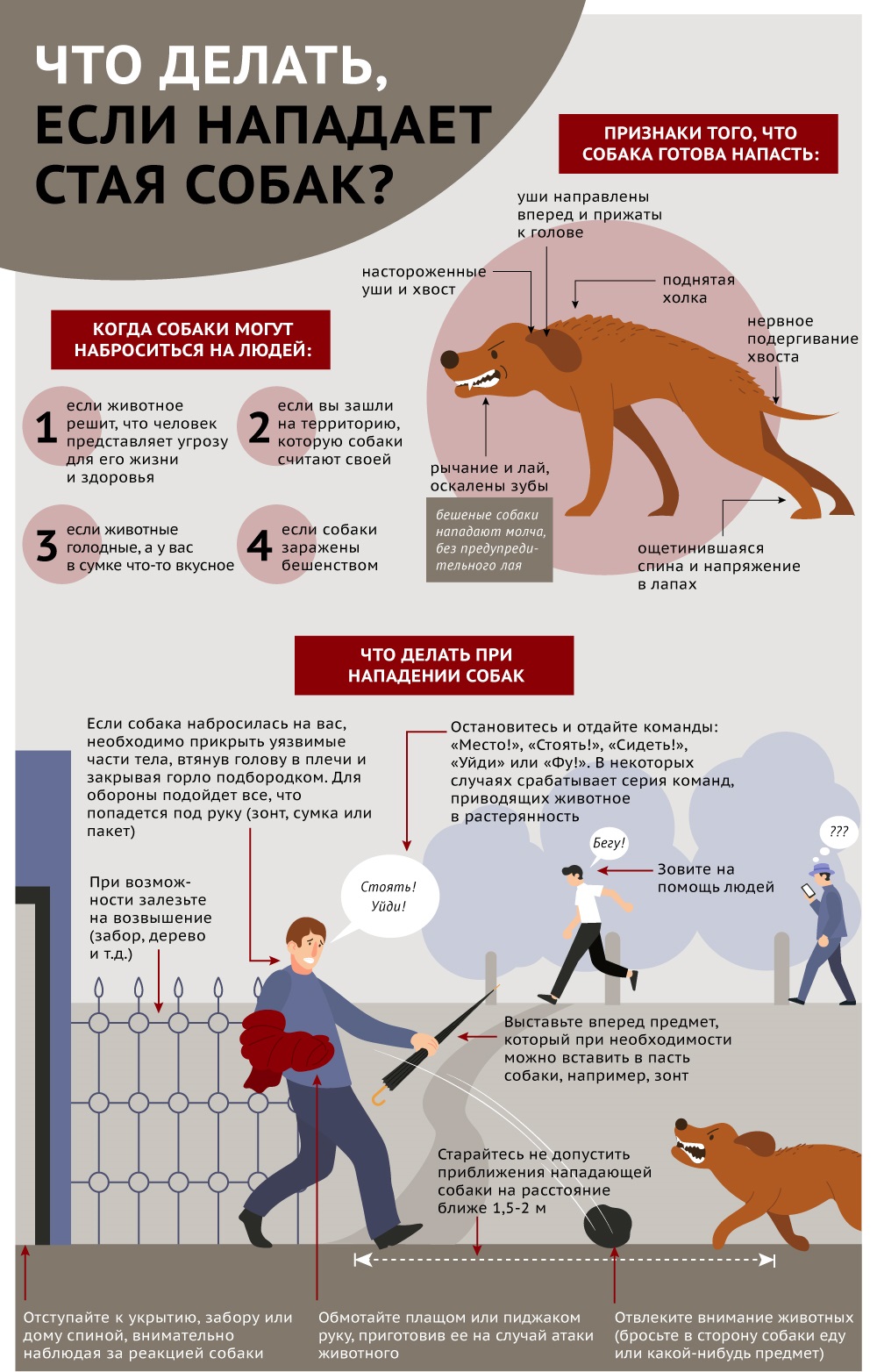 